                                                                          Escola Municipal de Educação Básica Augustinho Marcon                                                                          Catanduvas(SC), junho/julho de 2020.                                                                          Diretora: Tatiana M. B. Menegat.                                                                                                                                                                                                 Assessora Técnica-Pedagógica: Maristela Apª. B. Baraúna.                                                                          Assessora Técnica-Administrativa: Margarete P. Dutra.                                                                                                                                                             Professora: Franciely Amaro Ferreira                                                                   1º ano       AULA 04 – SEQUÊNCIA DIDÁTICA – PROSEDI – 29 DE JUNHO À 03 DE JULHOMATERIAS NECESSÁRIOS:  FOLHA DE OFÍCIO, LÁPIS, BORRACHA E LÁPIS DE COR.OBJETIVOS:ADQUIRIR CONSCIÊNCIA CORPORAL, LATERALIDADE E EQUILÍBRIO;IDENTIFICAR A LETRA B CONFECCIONANDO SEU PRÓPRIO BONECO;PROCEDIMENTOS DA ATIVIDADE:GINÁSTICA HISTORIADA1º ETAPA: Á MEDIDA QUE O RESPONSÁVEL PELA CRIANÇA FOR CONTANDO A HISTÓRIA, AS CRIANÇAS DEVEM IMITAR AS SITUAÇÕES QUE OCORREM COM O BONECO.HISTÓRIA DO BONECO DE BORRACHAERA UMA VEZ UM BONECO DE BORRACHA QUE FICAVA DE TODOS OS JEITOS COM SEU CORPO, MAS NÃO FALAVA, NÃO FAZIA BARULHO E MEXIA-SE BEM DEVAGAR.ELE GOSTAVA DE PASSEAR NO JARDIM, OLHANDO AS FLORES COLORIDAS, OS PÁSSAROS, AS BORBOLETAS E AS ABELHAS QUE VOAVAM NO ALTO.DE REPENTE, VEIO UM VENTO FORTE... NOSSA! O BONECO DE BORRACHA FICOU TORTO E AGORA ELE ANDA TODO TORTO VIRADO SÓ PARA UM LADO. E ASSIM ELE CONTINUOU O PASSEIO. UFA! O VENTO PAROU, E ELE ENTÃO VOLTOU AO NORMAL. AGORA, CONSEGUIA ANDAR TANTO PARA FRENTE COMO PARA TRÁS.O VENTO VOLTOU DE NOVO. AÍ, ELE ENTORTOU-SE PARA FRENTE E ANDA OLHANDO PARA BAIXO. PARECE ATÉ QUE PROCURA ALGUMA COISA NO CHÃO.MAS, DE REPENTE, O VENTO MUDOU DE DIREÇÃO E FEZ O BONECO SE ENTORTAR PARA TRÁS. AGORA ELE SÓ VÊ O QUE ESTÁ LÁ NO ALTO: O CÉU, OS PÁSSAROS E AS BORBOLETAS.FINALMENTE, O VENTO PAROU DE VEZ. O BONECO DE BORRACHA ENDIREITOU-SE E CONTINUOU O PASSEIO OBSERVANDO TUDO O QUE ESTAVA AO REDOR DELE.ENGRAÇADO É QUE QUANDO O BONECO DE BORRACHA CHEGAVA PERTO DE UMA ÁRVORE FICAVA BEM MAGRINHO E BEM COMPRIDO, DO TAMANHO DA ÁRVORE. ENTÃO, O BONECO ANDAVA ELEGANTE, ESTICADO E COMPRIDO, QUASE ALCANÇANDO O CÉU.QUANDO CHEGAVA PERTO DE UMA ROSEIRA E SENTIA O CHEIRO DAS ROSAS, O BONECO FICAVA TODO GORDO E PESADO COMO UM ELEFANTINHO. PARA ANDAR, ATÉ FAZIA UM BARULHÃO!AH! O BONECO DE BORRACHA ESTAVA CANSADO DE TANTO PASSEAR. ENTÃO, ELE DEITOU-SE NO CHÃO PARA DESCANSAR E... SURPRESA! ELE FICOU PEQUENININHO, ENCOLHIDINHO. PODIA ATÉ CABER NUMA CAIXA DE SAPATO. BEM PEQUENO MESMO!DE REPENTE CRESCIA, ESPALHAVA-SE PARA TODOS OS LADOS, CRESCIA E CRESCIA. CRESCIA TANTO QUE OCUPAVA UM GRANDE ESPAÇO NO CHÃO.FICAVA PEQUENO DE NOVO, PEQUENO, PEQUENO, BEM PEQUENO, E ADORMECIA TODO PEQUENININHO... ATÉ QUE AMANHECEU E CHEGOU O SOL. O BONECO DE BORRACHA, QUE ESTAVA QUIETINHO, FOI SE MEXENDO DEVAGAR, ESTICANDO-SE PARA TODOS OS LADOS, ESTICANDO OS PÉS, AS PERNAS, O TRONCO, OS DEDOS, AS MÃOS E OS BRAÇOS.ELE LEVANTA-SE E VIRA GENTE. AGORA, SIM, ELE CONSEGUE CONVERSAR, FALAR BEM BAIXINHO COM QUEM ESTÁ PERTO DELE.ESSA É A HISTÓRIA DO BONECO DE BORRACHA QUE VIROU GENTE.                                                                                                    AUTOR DESCONHECIDO.2º ETAPA: CONFECCIONE SEU BONECO, NÃO SE ESQUEÇA DE DAR UM NOME QUE COMECE COM A LETRA B. CAPRICHE. BOM TRABALHO.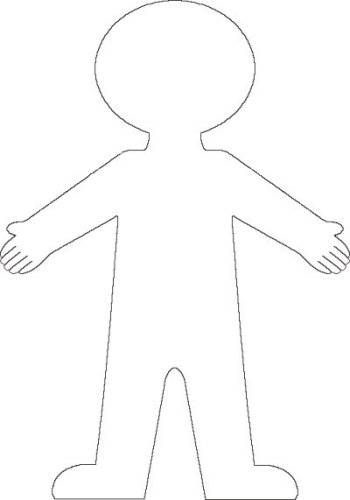 NOME: ________________________PROF.: FRANCIELY FERREIRA    DATA: ____________